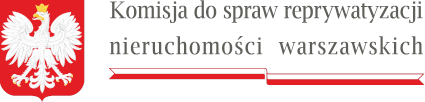 W nagłówku w lewym górnym rogu znajduje się logo Komisji do spraw reprywatyzacji nieruchomości warszawskich zawierające godło państwa polskiego i podkreślenie nazwy organu w formie miniaturki flagi RP                     Warszawa, dnia 26 października 2022 r.Sygn. akt KR VI R 77/22DPA-VI.9130.34.2022ZAWIADOMIENIEo wszczęciu postępowania rozpoznawczegoNa podstawie art. 16 ust. 2, ust. 3 i ust. 4 ustawy z dnia 9 marca 2017 roku o szczególnych zasadach usuwania skutków prawnych decyzji reprywatyzacyjnych dotyczących nieruchomości warszawskich, wydanych z naruszeniem prawa (Dz. U. z 2021 r. poz. 795),zawiadamiani następujące strony -Miasto Stołeczne Warszawa,-Jana Sikorskiego,-Piotra Sikorskiego,-Andrzeja Sikorskiego,-Beatę Downar-Palińską,-Andrzeja Car, -Bogdana Galwas,-następców prawnych Krzysztofa Zarzeckiego,o wszczęciu z urzędu postępowania rozpoznawczego w sprawie decyzji Prezydenta m.st. Warszawa z dnia 27 marca 2015 r. nr 160/GK/DW/2015, ustanawiającej prawo użytkowania wieczystego do udziału wynoszącego 0,6520 części zabudowanego gruntu o pow. 405 m2, oznaczonego jako działka ew. nr 110 z obrębu 5-04-08, położonego w Warszawie przy ul. Franciszka Salezego 1, dla którego Sąd Rejonowy dla Warszawy - Mokotowa w Warszawie prowadzi księgę wieczystą nr WA4M/00046138/5, hip nr 6008 i 2959. Przewodniczący KomisjiSebastian KaletaPOUCZENIE:Zgodnie z art. 16 ust. 2 ustawy z dnia 9 marca 2017 r. o szczególnych zasadach usuwania skutków prawnych decyzji reprywatyzacyjnych dotyczących nieruchomości warszawskich, wydanych z naruszeniem prawa (Dz.U. z 2021 r. poz. 795. dalej: ustawa) o wszczęciu postępowania rozpoznawczego Komisja zawiadamia m.st. Warszawę oraz pozostałe strony postępowania. Zgodnie z art. 16 ust. 3 ustawy strony mogą być zawiadamiane o wszczęciu postępowania, decyzjach i innych czynnościach Komisji poprzez ogłoszenie w Biuletynie Informacji Publicznej, na stronie podmiotowej urzędu obsługującego Ministra Sprawiedliwości. Zgodnie z art. 16 ust. 4 ustawy zawiadomienie albo doręczenie uważa się za dokonane po upływie 7 dni od dnia publicznego ogłoszenia.Zgodnie z art. 33 ustawy z dnia 14 czerwca 1960 r. - Kodeks postępowania administracyjnego (Dz. U. z 2022 r. poz. 2000): § 1. Pełnomocnikiem strony może być osoba fizyczna posiadająca zdolność do czynności prawnych.§ 2. Pełnomocnictwo powinno być udzielone na piśmie, w formie dokumentu elektronicznego lub zgłoszone do protokołu. § 3. Pełnomocnik dołącza do akt oryginał lub urzędowo poświadczony odpis pełnomocnictwa. Adwokat, radca prawny, rzecznik patentowy, a także doradca podatków)' mogą sami uwierzytelnić odpis udzielonego im pełnomocnictwa oraz odpisy innych dokumentów wykazujących ich umocowanie. Organ administracji publicznej może w razie wątpliwości zażądać urzędowego poświadczenia podpisu strony.§ 3a. Jeżeli odpis pełnomocnictwa lub odpisy innych dokumentów wykazujących umocowanie zostały sporządzone w formie dokumentu elektronicznego, ich uwierzytelnienia, o którym mowa w § 3, dokonuje się, opatrując odpisy kwalifikowanym podpisem elektronicznym, podpisem zaufanym albo podpisem osobistym. Odpisy pełnomocnictwa lub odpisy innych dokumentów wykazujących umocowanie uwierzytelniane elektronicznie są sporządzane w formatach danych określonych w przepisach wydanych na podstawie art. 18 delegacja ustawowa pkt 1 ustawy z dnia 17 lutego 2005 r. o informatyzacji działalności podmiotów realizujących zadania publiczne.§ 4. W sprawach mniejszej wagi organ administracji publicznej może nie żądać pełnomocnictwa, jeśli pełnomocnikiem jest członek najbliższej rodziny lub domownik strony, a nie ma wątpliwości co do istnienia i zakresu upoważnienia do występowania w imieniu strony.Zgodnie z art. 21 ust. 1 ustawy z dnia 6 lipca 1982 r. ustawy o radcach prawnych (Dz. U. z 2022 r. poz. 1166) radca prawny może udzielić dalszego pełnomocnictwa (substytucji) innemu radcy prawnemu, adwokatowi, prawnikowi zagranicznemu wykonującemu stałą praktykę w zakresie wynikającym z ustawy o świadczeniu przez prawników zagranicznych pomocy prawnej w Rzeczypospolitej Polskiej.Zgodnie z art. 35" ust. 4 ustawy z dnia 6 lipca 1982 r. ustawy o radcach prawnych (Dz. U. z 2022 r. poz. 1166). aplikant radcowski może sporządzać i podpisywać pisma procesowe związane z występowaniem radcy prawnego przed sądami, organami ścigania i organami państwowymi, samorządowymi i innymi instytucjami - z wyraźnego upoważnienia radcy prawnego, z wyłączeniem apelacji, skargi kasacyjnej i skargi konstytucyjnej.Zgodnie z art. 25 ust. 3 ustawy z dnia 26 maja 1982 r. - Prawo o adwokaturze (Dz. U. z 2022 r. poz. 1184), w wypadku gdy adwokat prowadzący sprawę nie może wziąć osobiście udziału w rozprawie lub wykonać osobiście poszczególnych czynności w sprawie, może on udzielić substytucji.Zgodnie z art. 77 ust. 5 ustawy z dnia 26 maja 1982 r. - Prawo o adwokaturze (Dz. U. z 2022 r. poz. 1184). aplikant adwokacki może sporządzać i podpisywać pisma procesowe związane z występowaniem adwokata przed sądami, organami ścigania i organami państwowymi, samorządowymi i innymi instytucjami - z wyraźnego upoważnienia adwokata, z wyłączeniem apelacji, skargi kasacyjnej i skargi konstytucyjnej.